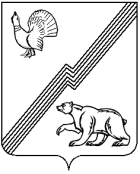 АДМИНИСТРАЦИЯ ГОРОДА ЮГОРСКАХанты-Мансийского автономного округа - ЮгрыПОСТАНОВЛЕНИЕот 16 сентября 2021 года							      № 1739-п
О внесении измененияв постановление администрациигорода Югорска от 20.06.2019 № 1348«Об утверждении Положенияоб установлении системы оплаты трудаработников муниципальных дошкольныхобразовательных и общеобразовательныхорганизаций города Югорска»На основании приказа Департамента образования и молодежной политики Ханты-Мансийского автономного округа – Югры от 02.03.2017    № 3-нп «Об утверждении Положений об установлении систем оплаты труда работников государственных образовательных организаций Ханты-Мансийского автономного округа – Югры, подведомственных Департаменту образования и молодежной политики Ханты-Мансийского автономного округа – Югры»:1. Внести в приложение к постановлению администрации города Югорска от 20.06.2019 № 1348 «Об утверждении Положения                            об установлении системы оплаты труда работников муниципальных дошкольных образовательных и общеобразовательных организаций города Югорска» (с изменениями от 12.08.2019 № 1786, от 18.11.2019 № 2467,                   от 05.03.2020 № 382, от 30.06.2020 № 848, от 14.10.2020 № 1490,                      от 28.12.2020 № 1986, от 17.06.2021 № 1094-п) следующее изменение:1.1. Абзац первый пункта 60 раздела VII изложить в следующей редакции:«60. Руководитель организации при планировании фонда оплаты труда организации предусматривает долю фонда оплаты труда административно-управленческого и вспомогательного персонала организации в размере                не более 40 %.».2. Опубликовать постановление в официальном печатном издании города Югорска и разместить на официальном сайте органов местного самоуправления города Югорска.3. Настоящее постановление вступает в силу после его официального опубликования. Исполняющий обязанностиглавы города Югорска                                                                  С.Д. Голин